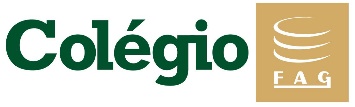 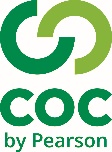 Podemos desenhar muitas coisas usando vários materiais. No espaço abaixo complete a imagem usando barbante, lã ou só desenhe com lápis mesmo. Pode usar lápis de cores, canetinhas, giz de cera para deixar mais colorido seu desenho. Depois que completar o seu gatinho, desenhe um cenário bem divertido, não economize na criatividade e use e abuse das cores, bom trabalho: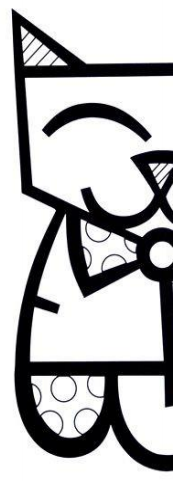 